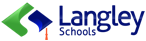 INTEGRITY EXCELLENCE COURAGE COMMUNITYCareer Exploration ProjectChoose two (2) careers you are interested in – they need to be different from one another (plumber & filmmaker, or fashion designer & accountant). Don’t choose car salesman and computer sales associate at Future Shop – they are too similar (both sell a product to a customer.)Complete the following chart as you do your research. You can also interview an adult in your family or a friend’s family who works in this field as part of the learning process. Career #1:												Education & Training  (local or in another city?)college or university or trades training centre (UBC, BCIT, VCC, ECAD, Kwantlen, SFU, Trinity, UFV)How long is the program?Cost of fees/tuition (approx.) Do you need to buy special tools or supplies?Don’t include regular living expenses or transportationQualifications you’ll receive when you’ve completed the program (diploma, degree, certificate, red seal certification, real estate license, etc.)Expected income (starting) annual salary or hourly wage? Work environment (outdoor, indoor, one location or multiple job sites?) Is travel required as part of the job?Hours of employment (regular schedule like a school day or shift work or on an “as needed” basis when a client contacts you)?Why are you interested in this job or profession? (3 – 4 reasons)Why do you think you would find this employment satisfying? (3 -4 sentences)Why do you think you would be good at this work? (3 – 4 sentences)Career #2:												Education & Training  (local or in another city?)college or university or trades training centre (UBC, BCIT, VCC, ECAD, Kwantlen, SFU, Trinity, UFV)How long is the program?Cost of fees/tuition (approx.) Do you need to buy special tools or supplies?Don’t include regular living expenses or transportationQualifications you’ll receive when you’ve completed the program (diploma, degree, certificate, red seal certification, real estate license, etc.)Expected income (starting) annual salary or hourly wage? Work environment (outdoor, indoor, one location or multiple job sites?) Is travel required as part of the job?Hours of employment (regular schedule like a school day or shift work or on an “as needed” basis when a client contacts you)?Why are you interested in this job or profession? (3 – 4 reasons)Why do you think you would find this employment satisfying?  (3 – 4 sentences)Why do you think you would be good at this work? (3 – 4 sentences)Once you’ve completed the research on both (two) careers, organize the information in a booklet and create two copies – one for me to mark and one to share during our Job Fair, where you’ll have a chance to learn from your classmates .